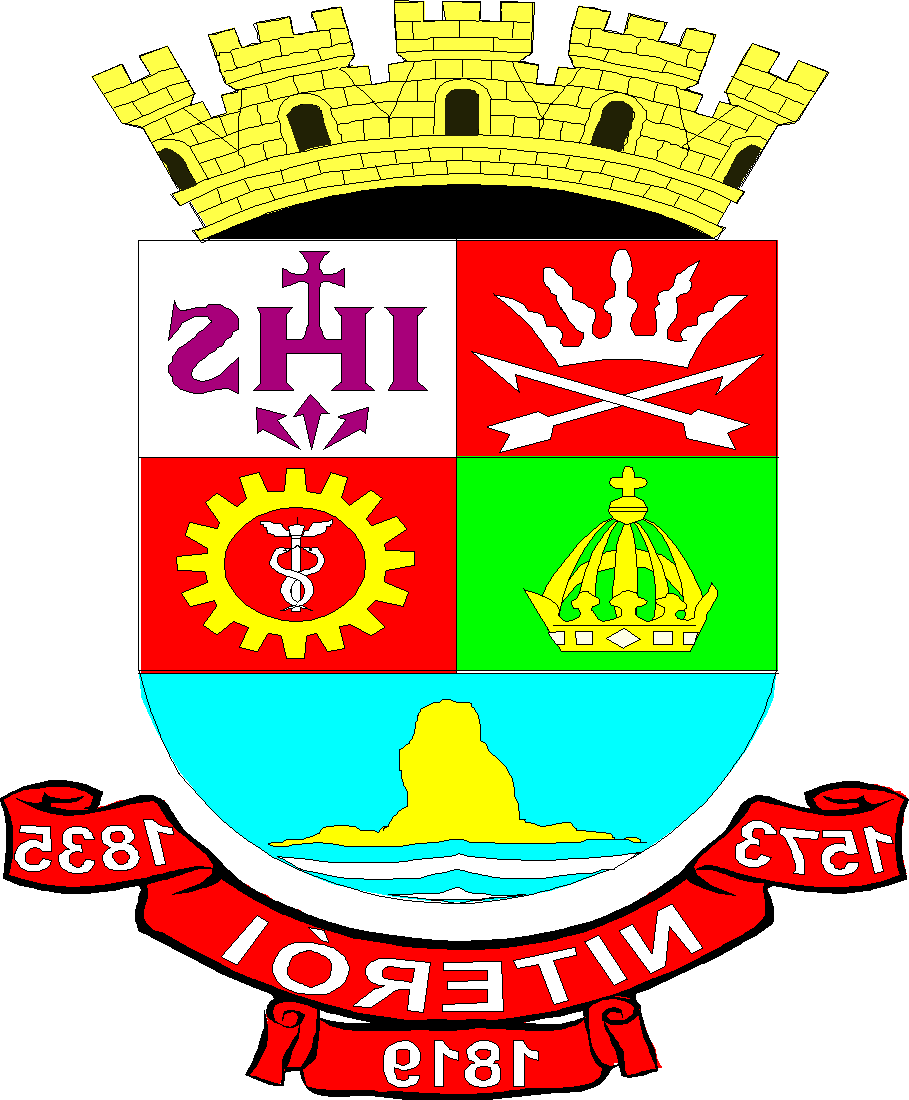                                                  Câmara Municipal de Niterói                                                            Serviço de Atas         Ata da Quadragésima Segunda Reunião do Primeiro Período Ordinário do ano de dois mil e vinte e quatro, presidida pelo Senhor Vereador Milton Carlos Lopes (CAL), Presidente.                                     Às dezesseis horas e quinze minutos, do dia seis (06) do mês de junho, do ano de dois mil e vinte e quatro, sob a presidência do Vereador Milton Carlos Lopes (CAL) reuniu-se, ordinariamente, a Câmara Municipal de Niterói. A Primeira e a Segunda Secretarias foram ocupadas, respectivamente, pelos Senhores Vereadores Anderson José Rodrigues (Pipico) e Paulo Eduardo Gomes ambos, a convite. Além desses Vereadores responderam à chamada nominal os seguintes Senhores Vereadores: Benny Briolly, Emanuel Jorge Mendes da Rocha, Fabiano Gonçalves, Luiz Carlos Gallo de Freitas, Renato Ferreira de Oliveira Cariello, Roberto Fernandes Jales (Beto da Pipa), Robson Guimarães José Filho (Binho) e Rodrigo Flach Farah; foram consignadas as presenças dos seguintes Senhores Vereadores: Daniel Marques Frederico, Douglas de Souza Gomes, José Adriano Valle da Costa (Folha) Paulo Fernando Gonçalves Velasco e Túlio Rabelo de Albuquerque Mota (Professor Túlio); permaneceram ausentes os seguintes Senhores Vereadores: Jorge Andrigo de Carvalho (justificada), Adriano dos Santos Oliveira (Boinha), Carlos Otávio Dias Vaz (Casota), Leandro Portugal Frazen de Lima e Leonardo Soares Giordano, perfazendo em Plenário a frequência de dezesseis (16) Senhores Edis. Havendo número legal, o Senhor Presidente iniciou a presente reunião “Com a proteção de Deus, estão abertos e serão encerrados os nossos trabalhos”. O Senhor Vereador Fabiano Gonçalves leu um trecho bíblico, a convite. A Ata da Reunião anterior foi lida e aprovada, sem observações. A seguir, o Senhor Presidente passou ao Expediente Legislativo: Lidos e encaminhados os Projetos de Lei nºs 128 e 129/24 ambos de autoria do Vereador Luiz Carlos Gallo; 130/24 de autoria do Vereador Paulo Eduardo Gomes; 131/24 de autoria do Vereador Emanuel Rocha; lido e encaminhado o Projeto de Decreto Legislativo nº 154/24 de autoria do Vereador Daniel Marques; lidas e encaminhadas as Indicações nºs 2660, 2690 e 2691/24 todas de autoria do Vereador Professor Túlio; 2661, 2662, 2663, 2664, 2665, 2666, 2667, 2668, 2669, 2670, 2671, 2672, 2673 e 2674/24 todas de autoria do Vereador Anderson (Pipico); 2675/24 de autoria da Vereadora Benny Briolly; 2676, 2677, 2678, 2679, 2680, 2681 e 2682/24 todas de autoria do Vereador Adriano (Boinha); 2683, 2684 e 2685/24 todas de autoria do Vereador Casota; 2686 e 2689/24 ambas de autoria do Vereador Fabiano Gonçalves; 2687 e 2688/24 ambas de autoria do Vereador Binho Guimarães; 2692/24 de autoria do Vereador Leandro Portugal; 2693 e 2694/24 ambas de autoria do Vereador Paulo Velasco; lidas e aprovadas as Moções nºs 1221, 1222, 1223 e 1224/24 todas de autoria do Vereador Leandro Portugal; 1225, 1226, 1227, 1228, 1229 e 1230/24 todas de autoria do Vereador Binho Guimarães. Continuando, o Senhor Presidente passou de imediato à Ordem do Dia: Projetos de Decreto Legislativo nºs 149, 150, 155/24 todos de autoria do Vereador Rodrigo Farah; foram lidos pelo Senhor Presidente os respectivos Pareceres favoráveis da CCJ. Aprovados em Discussão Única. Prosseguindo, o Senhor Presidente deu por aberto o Pequeno Expediente, aos Senhores Vereadores que nesta tarde-noite, sublinhou-se nas proferições dos Vereadores Fabiano Gonçalves, Douglas Gomes e Paulo Eduardo Gomes que abordaram acerca de temáticas consideráveis, sendo algumas a iteração destas. A princípio, o Vereador Fabiano Gonçalves nas suas expressões aludira ao grande evento acontecido em todo Brasil, o Dia Livre de Impostos, com teor de manifesto reverso por conta do setor empresarial pagar impostos pelos produtos que a cada ano a carga tributária crescia, no entanto, uma tributação abusiva; depois, as falas breves respeitante a greve dos servidores da UFF que reivindicavam a recomposição do orçamento que fora cortada e tem sido contingenciada, e os impactos disso; esse Vereador deixou a sugestão para que o Ministro da Educação, a Base do Governo Federal interviesse e fizesse valer a Diretriz do Plano do Governo que o levou a ganhar a eleição e que hoje comandava o Brasil, embora não tivesse tido o voto do parlamentar que ora detivera a palavra; para mais, as considerações atinentes a organização da  Audiência Pública referente ao Projeto de Lei nº 009/24, embora tivesse que melhorar, inclusive as Emendas, mediante as proferições anotadas por esse parlamentar-autor, que seguiu parabenizando a atuação do Paulo Eduardo Gomes e sua equipe na condução desta; por último, o convite a todos, para que na segunda-feira, às onze horas, a 2ª Audiência Pública da LDO, no plenário desta Casa; apartes dos Vereadores Paulo Eduardo Gomes e Binho Guimarães. O Vereador Douglas Gomes fez referências criteriosas a Mensagem Executiva com objeto no Tempo Integral, dos servidores aposentados, que não  chegara a essa Casa, e todos aguardavam ansiosamente; ademais, as denunciativas de duas Unidades Médicas que chegaram ao conhecimento deste Vereador: a primeira, sobre o Posto de Saúde de Várzea das Moças que estava sem especialistas para os devidos atendimentos às pessoas e não estava como deveria, informatizado; em razão disso, impedia o acesso dos pacientes a quaisquer exames, desde o mais simples, por exemplo, um hemograma; em consequência disto, este parlamentar oficiou à FeSaúde com intuito de saber o que acontecia nesta Unidade Médica que estava com apenas um médico no atendimento a todos; e também concernente ao Hospital Carlos Tortely pelo péssimo atendimento, a falta de recursos, exemplificando a falta de maca para obeso, a negligência, a falta de atenção ao paciente quanto a demora, já que  estes reveses não eram de hoje; ao terminar, esse Vereador trouxe à tona a questão: o cerceamento da Prefeitura nos direitos de um Vereador, deste Poder Legislativo, principalmente, fiscalizar o Poder Executivo, e a Decisão se encontrava à Mesa da Juíza; por fim, comentou sobre o assunto levantado pelo Vereador Fabiano Gonçalves concernente a greve dos servidores da UFF e expôs “Faz o L, é o jeito! Na época do Bolsonaro fizeram contingenciamento, e no Governo do Amor era corte”! Finalmente, o Vereador Paulo Eduardo Gomes fez um rememorar ao Governo do Godofredo e quando era Base desse, mas nunca deixara de falar o que estava errado; depois, a partir da fala do Douglas Gomes teceu comentários acerca do caso no Hospital Carlos Tortely, as explicações do sistema operacional dos tabletes que a prefeitura ainda não  distribuiu aos estudantes da Rede; a Audiência Pública que discutiu o Projeto de Lei nº 009/24 de autoria do Vereador Fabiano Gonçalves que na própria opinião uma Audiência rica em conteúdo e elogios ao Vereador pela coragem em discutir o tema “Internação Humanizada”, críticas à ausência da Base pela não participação na mesma, e as críticas contundentes as  tarifas de ônibus na comparação Rio X Niterói, o que levantou um grande rebate entre  este Vereador e o Vereador Binho Guimarães; aparte do Vereador Douglas Gomes. Esta Ata, no seu inteiro teor, foi registrada nos Anais desta Câmara Municipal. Não havendo mais oradores inscritos, o Senhor Presidente encerrou à presente reunião, às dezoito horas e dez minutos marcando à próxima, para o dia onze de junho do corrente, à hora Regimental. De acordo com o que se estabelece o Regimento Interno foi lavrada esta Ata por                                                               Redatora chefe do Serviço de Atas, a qual depois de lida e aprovada vai assinada pelos membros da Mesa.                                                                                                                   ________________________                                                                  Presidente                                                                                     ________________________                                                 ______________________                                           1º Secretário                                                                              2º Secretário    